April 2024 Newsletter          *The City of Tekoa will have our council meeting on Monday, April 8, and 22, at 6:00 P.M., in the Tekoa City Hall Council Chambers. You may join in person. *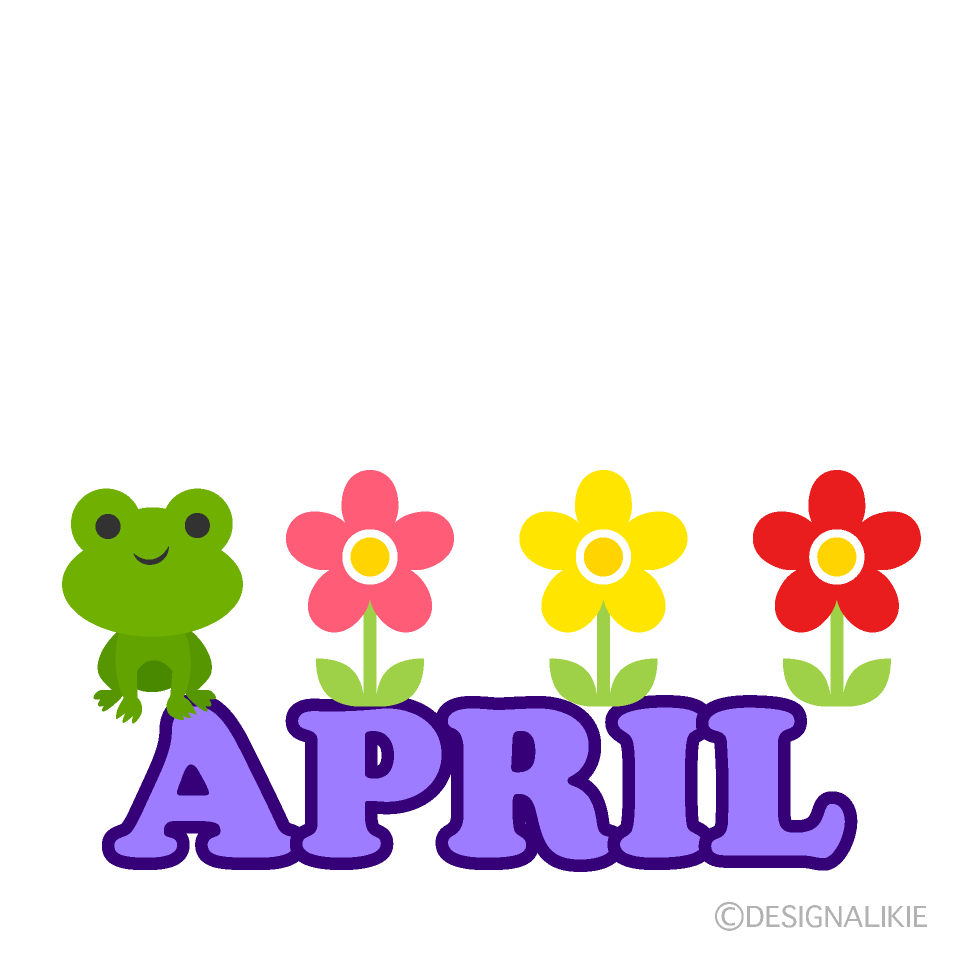 Message from the Mayor— Good day to everyone. As I write this letter, we have just had a stretch of wonderful spring weather. I’m sure it won’t last but what a nice tease of the days to come. I’m composing this on my phone, so rest assured it will be shorter than usual. The lift station for the treatment plant is up and running, so we can start compiling data on how things are working. This is just another step in the planning process. With the council's approval, we will again get a dumpster for the county cleanup week in April. If you have thoughts--pros or cons--let the office know before the April 8th meeting. The city is now participating in the Whitman County Recycling Grant. Basically, it doesn’t cost the city anything. The council approved moving the one-dollar-a-month per household charge that was assessed to residents for the cardboard dumpster and putting it towards the burn pile maintenance cost. Spring is coming soon, so a reminder, the city will continue to enforce ordinances as they are written for junk, property maintenance, required permits, and the like.Easter is here, spring sports are getting busy, and before we know it Mother’s Day and graduations will be upfront. As it gets crazy, please remember those you care about. Thank you and we will talk next month. Oh yeah, if you have something you would like me to cover, let me or the office know.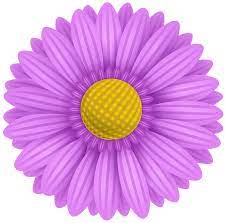 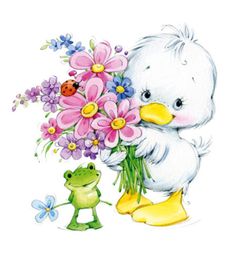 RoyEmpire TheatreFern Gully: The Last Rainforest will be our movie this month. Showtime is on Saturday, April 13, at 6 P.M. Also, Missoula Children’s Theater will be here this year performing Cinderella. Auditions will be held at the Empire Theatre on Monday, April 22, at 4 P.M. The performance will be on Saturday, April 27, at 5:30 P.M.                 Tekoa Food PantryTekoa Food Pantry will distribute commodities on April 25, from 8-11 A.M.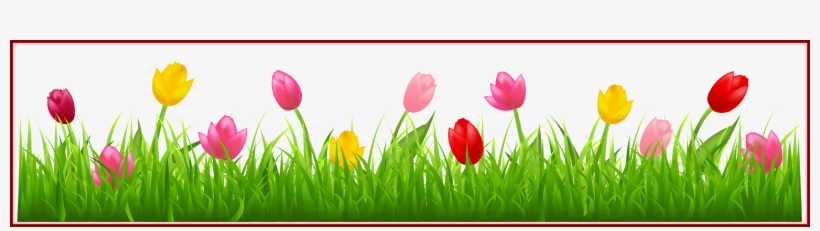 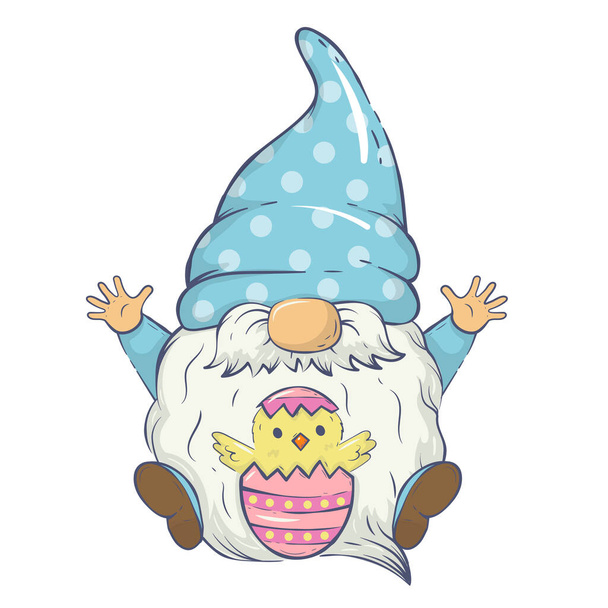 Tekoa Chamber of CommerceSpring has sprung! March was a busy time for downtown businesses and volunteers who make our town thrive. Congratulations to our Look for Lenny winners! As we look towards warmer weather, remember to take advantage of local merchants who are within walkable distance, visit local nurseries, and enjoy our many local attractions and events. The Tekoa Chamber of Commerce is currently working on promotional and advertising campaigns as well as downtown beautification projects. There is a date change for the next chamber meeting: Friday, April 12, at 7:30 A.M., at Éclair’s Coffee & Company. If you would like to join the chamber or read about the organization, see www.exploretekoa.com.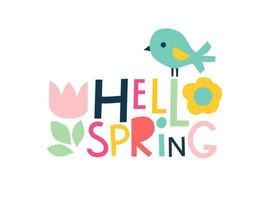 Tekoa Library Happenings We had 56 entries in our March Coloring Contest! Check out our FB page for info on the winners. Also, look for full details about our April events. There will be special activities for kids during Spring Break Week (the week of April 1st) on Tuesday-Thursday. Also, returning for April is “Drop-In & LEGO” on Tuesdays, April 9–30, from 3:15-3:45 P.M. For gardeners, former Tekoa resident, Linda Eastman, will present a talk on “Living Soil vs Dead Dirt” on Sunday, April 15, from 5:00–6:30 P.M., at the library. It is free and all are welcome. As always, we have a frequently updated selection of books, movies, and activities for you to borrow. We also have a Puzzle Exchange with lots to choose from. For info, on this month’s Kids Club, Teen/Tween Club, Books & Bunco, Storytime, and Crafters Circle, follow the Tekoa Library on FB or visit our website: www.whitcolib.org. Or call Shelly at the library at 509-284-5657.TEKOA PARKS & RECREATIONThe Tekoa Parks and Rec. Department is accepting bids for seasonal landscape maintenance. Services are needed from April 2024 to October 2024. Please send bids to Tekoa Parks and Rec, P.O. Box 568, Tekoa, WA. 99033, or email to tekoaparks@gmail.com.***APRIL MEETING DATE/TIME CHANGE***The April board meeting will be on Wednesday, April 24, at 3:15 P.M. INSTEAD of our regular meeting on Tuesday, April 16. The meeting will be at Tekoa City Hall and all citizens are welcome to attend.HEALTHY TEKOAIt was great seeing all the families at the Family Carnival and the Community Egg Hunt last month. This month we focus on staying healthy with ways to talk to youth about how alcohol, tobacco/nicotine, and stress can lead to heart disease, the leading cause of death in the U.S.Prescription Take Back & Safe Storage is more than an event, it is all year long. Unused prescription mail-back sites are available in Tekoa! You may pick up a free, postage-pre-paid, Rx mail-back envelope from the Tekoa Pharmacy OR Tekoa City Hall. This month you may stop by the Tekoa Pharmacy for a medicine lock box (one per family) for safe storage.WASHINGTON POISON CENTER 1-800-222-1222You can get connected with HEALTHY Tekoa at our next meeting on Tuesday, April 9 at 9 A.M., in the School District boardroom and via Zoom. Email jolson@tekoasd.org for the meeting link. Join us and be part of positive change in our community.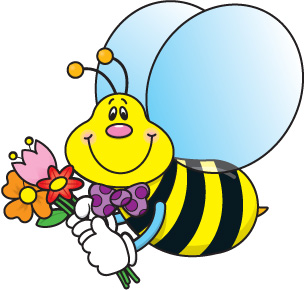 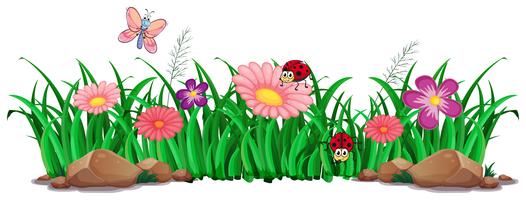 